§8-1210.  Overissue(1).   In this section, "overissue" means the issue of securities in excess of the amount the issuer has corporate power to issue, but an overissue does not occur if appropriate action has cured the overissue.[PL 1997, c. 429, Pt. B, §2 (NEW).](2).   Except as otherwise provided in subsections (3) and (4), the provisions of this Article which validate a security or compel its issue or reissue do not apply to the extent that validation, issue or reissue would result in overissue.[PL 1997, c. 429, Pt. B, §2 (NEW).](3).   If an identical security not constituting an overissue is reasonably available for purchase, a person entitled to issue or validation may compel the issuer to purchase the security and deliver it if certificated or register its transfer if uncertificated, against surrender of any security certificate the person holds.[PL 1997, c. 429, Pt. B, §2 (NEW).](4).   If a security is not reasonably available for purchase, a person entitled to issue or validation may recover from the issuer the price the person or the last purchaser for value paid for it with interest from the date of the person's demand.[PL 1997, c. 429, Pt. B, §2 (NEW).]SECTION HISTORYPL 1997, c. 429, §B2 (NEW). The State of Maine claims a copyright in its codified statutes. If you intend to republish this material, we require that you include the following disclaimer in your publication:All copyrights and other rights to statutory text are reserved by the State of Maine. The text included in this publication reflects changes made through the First Regular and First Special Session of the 131st Maine Legislature and is current through November 1. 2023
                    . The text is subject to change without notice. It is a version that has not been officially certified by the Secretary of State. Refer to the Maine Revised Statutes Annotated and supplements for certified text.
                The Office of the Revisor of Statutes also requests that you send us one copy of any statutory publication you may produce. Our goal is not to restrict publishing activity, but to keep track of who is publishing what, to identify any needless duplication and to preserve the State's copyright rights.PLEASE NOTE: The Revisor's Office cannot perform research for or provide legal advice or interpretation of Maine law to the public. If you need legal assistance, please contact a qualified attorney.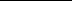 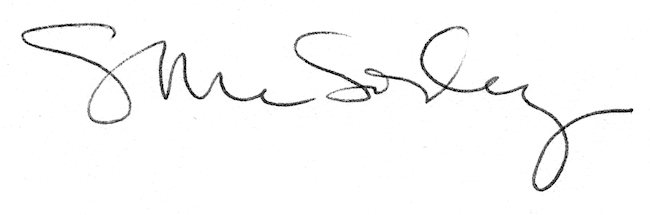 